Client Charter and Fee Schedule Effective January 2023Ethical Investors started providing advice to individuals, charities and businesses in 1989 and has since developed a reputation for being pioneers in the provision of ethical financial advice as well as development of innovative services for responsible investors. This document applies to UK resident individual retail clients (on an individual, joint or wider family basis), and UK registered charities, not for profit organisations, corporations, and trusts (also referred to as ‘entities’).  Outline of ServicesOur range of services include, but are not limited to: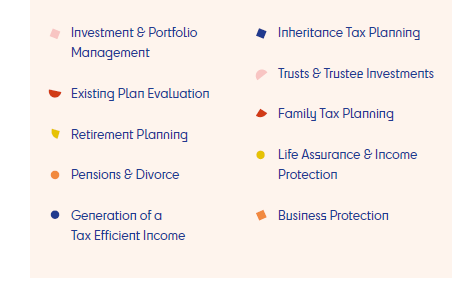 We are aware that advice will incorporate many of the aspects highlighted above, and that individual and entity requirements may often be intertwined, often leading to some quite complex planning needs.  Our aim as a business is to offer clear & understandable advice at reasonable cost, and this document reflects this aim by providing clarity & transparency around the fees payable and the services offered.        The Advice ProcessAn initial meeting or call is an opportunity for us to find out more about each other. Do the services we offer meet your needs? Are we the kind of firm you want to work with? Can we add value? This initial meeting is free. Once we have a broad understanding of your circumstances and requirements, and assuming you wish to progress matters further, we will confirm in writing the initial services to be provided and the cost of those services. When we have your instruction to proceed, we will start to gather any further information needed from you, your investment, pension and protection providers and your other professional advisers. Once all necessary information has been gathered and analysed, and all relevant research has been carried out, we will send you our written planning report. Our report will:Summarise all relevant personal/entity and financial circumstances.Set out your objectives as we understand them.Recommend planning to help you achieve your objectives. In addition we will also recommend any ongoing services necessary to keep your financial planning on track, and confirm any associated ongoing costs and charges.  After discussion of our report and with your agreement, we will help you to implement the suggested financial plan.Our ChargesInitial FeesWe make no charge for an initial meeting, this is an opportunity for you to outline your financial requirements & aspirations, and for us to explain how we will work in order to meet those aims.We charge fees for providing advice, usually working to a fixed fee, with a £1,000 minimum for a financial planning report & accompanying recommendation.  The actual fee payable will depend upon the complexity of your financial needs, and will usually be exempt from VAT.  We will confirm all applicable fees with you at outset before proceeding with any chargeable work. The initial fee can be paid in a number of ways, and we can offer a degree of flexibility on payment terms if this is required.  Should you wish to proceed with our recommendations the initial fee will include the minimum initial product fees outlined in the table below, and all implementation & administration costs incurred when putting the agreed plan(s) into action. Current fees applying are listed in the tables below.Retirement Planning (Asset Accumulation)Retirement Planning (At Retirement)Investments (including full Discretionary Fund Management)Other ServicesAll other advice can be provided with reference to our standard hourly rates:Advisers: £200Paraplanners: £150Administrators: £125Ongoing Advisory FeesOngoing advisory fees are in place to ensure that your financial plan and accumulated assets are reviewed regularly, and remain suitable for your needs, both in the present, and as circumstances change over time.We have 3 main levels of ongoing service, as outlined below.Core Service The core service is a simplified investment proposition, intended for clients with less than £75,000 of invested assets.  The service provides access to a single ‘multi-asset’ fund, researched & selected from the wider market by Ethical Investors, along with an annual review of the underlying plan/asset selection.The annual fee for the Core service is 0.30%, subject to a minimum fee of £150 (waived for existing clients), and will not be offered to anyone with invested assets in excess of £100,000. Ethical Managed Service Our ethical managed service has been established in partnership with an external Discretionary fund Manager (DFM), and is intended for all clients, but particularly those with (or heading towards) clients in excess of £250K of invested assets.  The annual fee is 0.60% per annum, subject to a minimum of £1500 (waived for existing fee-paying clients) which covers background investment portfolio work in partnership with the selected DFM and ongoing advice relating to investment, pension, estate planning, and at retirement issues.  Bespoke ServiceOur bespoke service is designed for clients who have very specific ethical/sustainable concerns, which may not be covered by our general ethical investment principles.  The annual charge relating to this service is 0.90%, providing the same ongoing advice as the ethical managed service, but taking into account the additional work required to formulate a fully personalised investment plan.Ongoing Fees (Variants)Please note that Stakeholder and Personal Pensions will only be established/managed under the terms of the core investment service.  No ongoing advice is provided in respect of Stakeholder pensions, although can be reviewed on an ad-hoc basis, subject to the prevailing hourly rates.Where a full DFM service for investments or pensions is required, the annual advisory fee will be 0.50%, related to the specific assets under management by the DFM.Changes to TermsEthical Investors may change the terms of this agreement at any point, this may include changing, adding, or removing terms.  We may do this in response to legal, business, competitive environment or other reasons not listed here.  Where applicable we will give clients 3 (calendar) months’ notice before implementing any changes to these termsTermination of ServicesYou, or we, may terminate our agreement to act on your behalf at any time and such instruction will be provided via a durable medium (email/letter/recordable communications). Advice AreaInitial/Establishment FeePersonal Pension£500 (subject to transfer fee where applicable)Stakeholder Pension£500 (subject to transfer fee where applicable)SIPP/Flexible Pension£500 (subject to transfer fee where applicable)Pensions Switches (from defined contribution schemes)1.00% of the sum transferred, subject to a minimum fee of £500.Advice AreaInitial/Establishment FeeRetirement Options Report£500 (can be offset against future implementation fees)Flexi-Access Drawdown1.00% of the total assets under management at the time of advice, subject to a minimum of £650.A £250 annual administration fee will apply to all clients in drawdown arrangements.Annuities (all types)1.00% of annuity purchase price, subject to a minimum of £650.  For fixed term annuities a fee will apply at the maturity date should further advice be required.   Review of drawdown arrangements (not established by Ethical investors) £650 (can be offset against future implementation fees)Advice AreaInitial/Establishment FeeISA1.00% of sum invested, subject to a minimum fee of £500.General Investment Account1.00% of sum invested, subject to a minimum fee of £500.Investment Bonds1.00% of sum invested, subject to a minimum fee of £500.  Other Investments (VCT/EIS/SEIS)1.00% of the sum invested, subject to a minimum fee of £1,500.Advice AreaInitial/Establishment FeeProtection (life assurance, income protection, critical illness).Not currently offered, unless as part of existing client requirements.Inheritance Tax PlanningFee based on hourly rate, subject to the minimum initial report fee of £2,000 (incorporating minimum plan implementation fees where applicable).